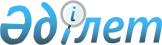 О внесении изменений в постановление акимата Жамбылской области от 29 января 2015 года № 10 "Об утверждении объемов субсидий по направлениям субсидирования развития племенного животноводства и повышения продуктивности и качества продукции животноводства"Постановление акимата Жамбылской области от 10 декабря 2015 года № 308. Зарегистрировано Департаментом юстиции Жамбылской области 15 декабря 2015 года № 2864      Примечание РЦПИ.

      В тексте документа сохранена пунктуация и орфография оригинала.



      В соответствии с Законом Республики Казахстан от 23 января 2001 года "О местном государственном управлении и самоуправлении в Республике Казахстан" акимат Жамбылской области ПОСТАНОВЛЯЕТ:



      1. Внести в постановление акимата Жамбылской области от 29 января 2015 года № 10 "Об утверждении объемов субсидий по направлениям субсидирования развития племенного животноводства и повышения продуктивности и качества продукции животноводства" (зарегистрировано в Реестре государственной регистрации нормативных правовых актов № 2526, опубликовано 14 февраля 2015 года в газете "Знамя труда") следующие изменения:



      приложения 1, 2 к указанному постановлению изложить в новой редакции согласно 

приложениям 1, 2 к настоящему постановлению.



      2. Коммунальному государственному учреждению "Управление сельского хозяйства акимата Жамбылской области" в установленном законодательством порядке обеспечить:



      1) государственную регистрацию настоящего постановления в органах юстиции;



      2) в течение десяти календарных дней после государственной регистрации настоящего постановления его направление на официальное опубликование в периодических печатных изданиях и в информационно-правовой системе "Әділет";



      3) размещение настоящего постановления на интернет-ресурсе акимата Жамбылской области.



      3. Контроль за исполнением данного постановления возложить на заместителя акима области А. Нуралиева.



      4. Настоящее постановление вступает в силу со дня государственной регистрации в органах юстиции и вводится в действие после дня его первого официального опубликования.

  

Обьемы субсидий по направлениям субсидирования развития племенного животноводства 

Обьемы субсидий по направлениям субсидирования повышения продуктивности и качества продукции животноводства
					© 2012. РГП на ПХВ «Институт законодательства и правовой информации Республики Казахстан» Министерства юстиции Республики Казахстан
				

      Аким областиК. КокрекбаевПриложение 1 к постановлению

акимата Жамбылской области

от 10 декабря 2015 года № 308

№

 Направления субсидирования

 Единица измерения

 Норматив субсидирования, тенге

 Субсидируемый объем

 Сумма субсидий, тысяч тенге

 

№

 Направления субсидирования

 Единица измерения

 Норматив субсидирования, тенге

 Субсидируемый объем

 Сумма субсидий, тысяч тенге

 

1.

 Скотоводство

 Скотоводство

 Скотоводство

 Скотоводство

 Скотоводство

 Организация искусственного осеменения маточного поголовья крупного рогатого скота в личных подсобных хозяйствах

 голов

 2801,82

 35 692

 100 000

 Всего:

 100 000

 

2.

 Мясное скотоводство

 Мясное скотоводство

 Мясное скотоводство

 Мясное скотоводство

 Мясное скотоводство

 

1)

 Ведение селекционной и племенной работы

 маточное поголовье крупного рогатого скота, охваченное породным преобразованием

 голов

 18 000

 20 726

 373 065

 маточное поголовье крупного рогатого скота, охваченное породным преобразованием за счет средств Национального фонда Республики Казахстан

 голов

 18 000

 8 726

 157 072

 маточное поголовье племенного крупного рогатого скота

 голов

 20 000

 6 140

 122 800

 

2)

 Приобретение племенного и селекционного крупного рогатого скота

 отечественный племенной крупный рогатый скот

 голов

 154 000

 1 756

 270 372

 Всего:

 923 309

 

3.

 Молочное скотоводство

 Молочное скотоводство

 Молочное скотоводство

 Молочное скотоводство

 Молочное скотоводство

 

1)

 Ведение селекционной и племенной работы

 маточное поголовье племенного крупного рогатого скота

 голов

 20 000

 4 645

 92 900

 

2)

 Приобретение племенного крупного рогатого скота

 отечественный племенной крупный рогатый скот

 голов

 154 000

 724

 111 496

 импортированный племенной крупный рогатый скот (из России, Республики Беларусь и Украины)

 голов

 118 000

 101

 11 918

 Всего:

 216 314

 

4.

 Овцеводство

 Овцеводство

 Овцеводство

 Овцеводство

 Овцеводство

 

1)

 Ведение селекционной и племенной работы

 маточное поголовье овец, охваченное породным преобразованием

 голов

 1 500

 152 000

 228 000

 маточное поголовье племенных овец в племенных заводах и хозяйствах

 голов

 1 500

 168 397

 252 595,5

 

2)

 Приобретение племенных баранчиков и ярок

 голов

 8 000

 12 379

 99 030

 Всего:

 579 625,500

 

5.

 Коневодство

 Коневодство

 Коневодство

 Коневодство

 Коневодство

 Приобретение племенных лошадей

 голов

 40 000

 252

 10 080

 Всего:

 10 080

 Итого:

 1 829 328,500

 

Приложение 2 к постановлению

акимата Жамбылской области

от 10 декабря 2015 года № 308Направления субсидирования

 Единица измерения

 Норматив субсидирования, тенге

 Субсидируемый объем

 Сумма субсидий, тысяч тенге

 Направления субсидирования

 Единица измерения

 Норматив субсидирования, тенге

 Субсидируемый объем

 Сумма субсидий, тысяч тенге

 

1.

 Мясное скотоводство

 Мясное скотоводство

 Мясное скотоводство

 Мясное скотоводство

 Мясное скотоводство

 Направления субсидирования

 Единица измерения

 Норматив субсидирования, тенге

 Субсидируемый объем

 Сумма субсидий, тысяч тенге

 

1)

 Удешевление стоимости производства говядины

 тонн

 401 814

 1 уровень

 тонн

 300 000

 828

 250 141,690

 2 уровень

 тонн

 170 000

 615

 104 472,310

 3 уровень

 тонн

 100 000

 472

 47 200

 

2)

 Реализация бычков на откормочные площадки первого уровня производства или оператору

 голов

 24 000

 2 875

 69 000

 

2.

 Молочное скотоводство

 Молочное скотоводство

 Молочное скотоводство

 Молочное скотоводство

 Молочное скотоводство

 

1)

 Удешевление стоимости производства молока

 тонн

 48 600

 1 уровень

 тонн

 25 000

 885

 22 119,4

 1 уровень увеличение норматива субсидирования на 50%

 тонн

 37 000

 151

 5 600

 2 уровень

 тонн

 15 000

 494

 7 402,8

 3 уровень

 тонн

 10 000

 1 348

 13 477,8

 

3.

 Яичное птицеводство

 Яичное птицеводство

 Яичное птицеводство

 Яичное птицеводство

 Яичное птицеводство

 

1)

 Удешевление стоимости производства пищевого яйца

 тысяч штук

 94 125

 3 уровень

 тысяч штук

 2 000

 27 650

 55 300

 3 уровень увеличение норматива субсидирования на 50%

 тысяч штук

 3 000

 6 275

 18 825

 3 уровень за счет средств Национального фонда Республики Казахстан

 тысяч штук

 2 000

 10 000

 20 000

 

2)

 Удешевление стоимости кормов за счет средств Национального фонда Республики Казахстан

 тонна корма

 7 500

 2 148

 16 108

 

4.

 Свиноводство

 Свиноводство

 Свиноводство

 Свиноводство

 Свиноводство

 

1)

 Удешевление стоимости производства свинины

 тонн

 98000

 2 500

 245 000

 

2)

 Увеличение норматива субсидирования производства свинины на 50%

 тонн

 147 000

 1 075

 158 096,732

 

3)

 Удешевление стоимости кормов за счет средств Национального фонда Республики Казахстан

 тонна корма

 7 500

 4 376

 32 820

 

5.

 Овцеводство

 Овцеводство

 Овцеводство

 Овцеводство

 Овцеводство

 

1)

 Удешевление стоимости производства баранины (ягнятины)

 тонн

 16 753,9

 1 уровень

 тонн

 200 000

 67

 13 335,9

 2 уровень

 тонн

 100 000

 34

 3 418

 

2)

 Удешевление стоимости производства тонкой шерсти

 тонн

 130 000

 325

 42 235,8

 

6.

 Коневодство

 Коневодство

 Коневодство

 Коневодство

 Коневодство

 

1)

 Удешевление стоимости производства конины

 тонн

 92 000

 200

 18 400

 

2)

 Удешевление стоимости производства кумыса

 тонн

 60 000

 8

 478,068

 Итого:

 1 143 431,500

 